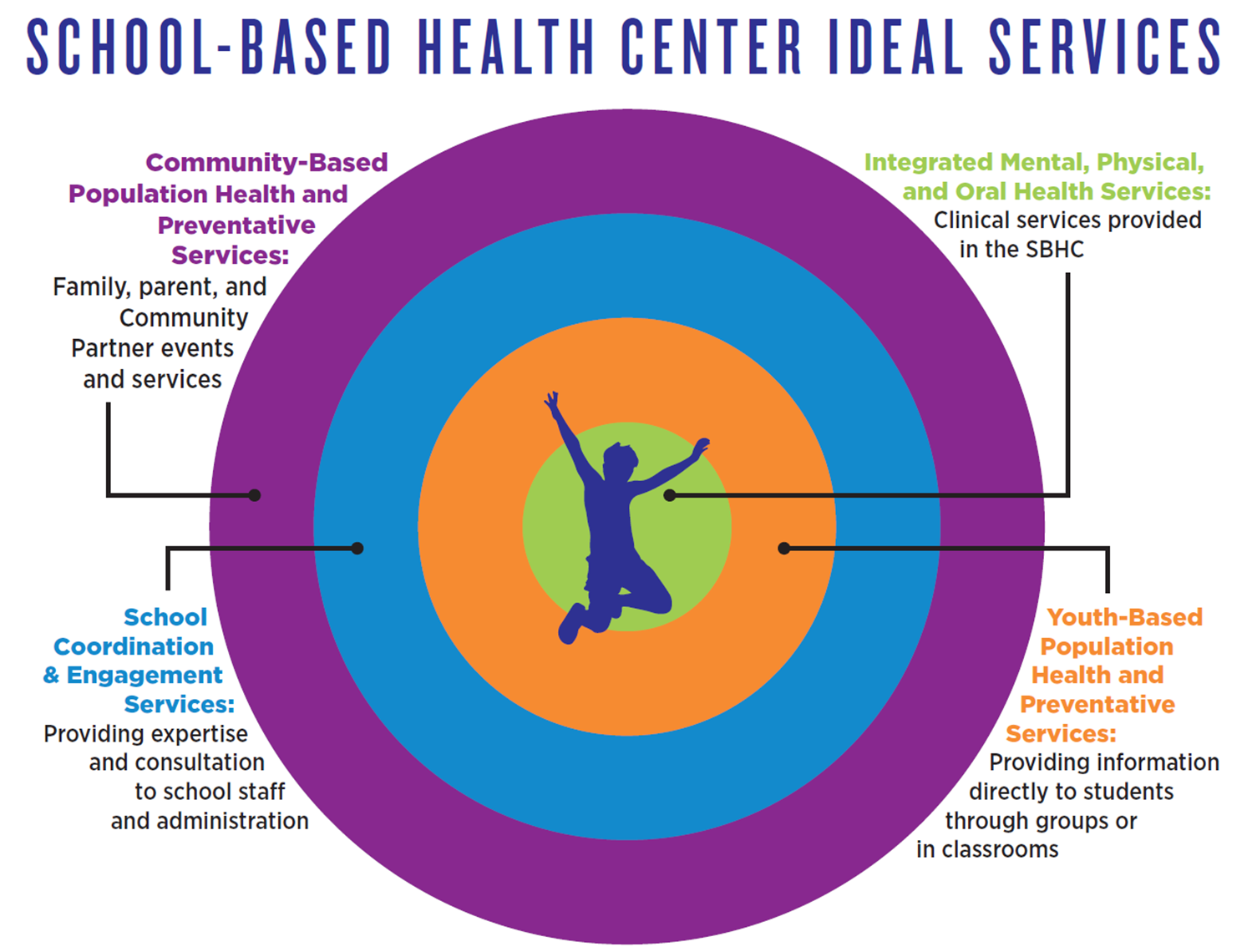 SBHC Ideal Services Defined - SBHCs are a cost-effective model offering accessible health services to children and adolescents in school. They address health disparities and social determinants of health, promote health literacy, and improve academic outcomes by keeping students in the classroom and ready learn.Population Health & Preventative Services- Community-Based:Attend family-oriented school events: B2SN, multi-cultural night, resource fairsCoordinate outside resourcesFacilitate/Support Parent Groups (budgeting, healthy eating, navigating social services)School Coordination and Engagement  Services:Attend school staff and committee mtgs (PBIS, SIT, Safety, etc.)Coordinate with school staff regarding high risk studentsWork with school administration to develop policies and procedures regarding health and wellnessProvide crisis response and support Provide subject matter expertise on health topics and student populationYouth-Based Population Health and Preventative ServicesStudent groups (anger management, nutrition, coping with stress/anxiety)Health education in classroomsIntegrated mental, physical and oral healthcare services:Well-child exams				ImmunizationsPreventive and primary dental careMental health counselingBehavioral health counselingFamily planningChronic disease managementScreenings (depression, substance abuse)Health educationPanel management outreach and coordination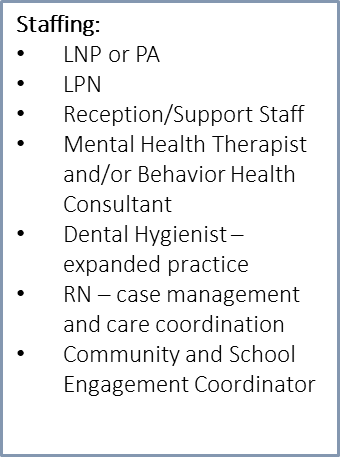 